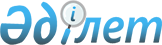 Об утверждении Графика заседаний экспертных групп по формированию договорно-правовой базы таможенного союза на сентябрь-октябрь 2009 года
					
			Утративший силу
			
			
		
					Решение Комиссии таможенного союза от 12 августа 2009 года № 81. Утратило силу решением Коллегии Евразийской экономической комиссии от 17 июля 2018 года № 112.
      Сноска. Утратило силу решением Коллегии Евразийской экономической комиссии от 17.07.2018 № 112 (вступает в силу по истечении 30 календарных дней с даты его официального опубликования).
      Комиссия таможенного союза решила:
      Утвердить График заседаний экспертных групп по формированию договорно-правовой базы таможенного союза на сентябрь-октябрь 2009 года (прилагается).
      Члены Комиссии таможенного союза: ГРАФИК
проведения совещаний экспертов правительств Республики
Беларусь, Республики Казахстан и Российской Федерации
по формированию таможенного союза в рамках Евразийского
экономического сообщества на сентябрь-октябрь 2009 года
					© 2012. РГП на ПХВ «Институт законодательства и правовой информации Республики Казахстан» Министерства юстиции Республики Казахстан
				
От Республики
Беларусь
От Республики
Казахстан
От Российской
Федерации
С. Румас
У. Шукеев
И. ШуваловУТВЕРЖДЕН
Решением Комиссии
таможенного союза
от 12 августа 2009 года № 81
№ п/п
Вопросы, вносимые
на рассмотрение
Сроки и место
проведения
Сроки
представления
проектов
документов
членам
Комиссии ТС
Ответственный
разработчик
I. Таможенно-тарифное регулирование
I. Таможенно-тарифное регулирование
I. Таможенно-тарифное регулирование
I. Таможенно-тарифное регулирование
I. Таможенно-тарифное регулирование
1.
Разработка и подготовка к
утверждению Комиссией
таможенного союза необходимых
документов по реализации
полномочий Комиссии в области
таможенно-тарифного регулирования
2 декада
сентября
г. Москва;
1 декада октября
г. Москва 
1 декада
октября
2009 года
Российская
Федерация
II. Нетарифное регулирование
II. Нетарифное регулирование
II. Нетарифное регулирование
II. Нетарифное регулирование
II. Нетарифное регулирование
2.
Формирование Единого перечня
товаров, к которым применяются
запреты или ограничения на ввоз
или вывоз государствами
участниками таможенного союза в
рамках Евразийского
экономического сообщества в
торговле с третьими странами. 
3 декада
сентября
г. Минск
1 декада
октября
2009 года
Республика
Беларусь
3
Разработка и подготовка проектов
Положений по товарам, подпадающих
под запреты или ограничения в
отношении ввоза или вывоза
государствами- участниками
таможенного союза в рамках
Евразийского экономического
сообщества в торговле с третьими
странами.
3 декада
сентября
г. Минск
1 декада
октября
2009 года
Республика
Беларусь
подгруппа по унификации оборота драгоценных металлов и камней
подгруппа по унификации оборота драгоценных металлов и камней
подгруппа по унификации оборота драгоценных металлов и камней
подгруппа по унификации оборота драгоценных металлов и камней
подгруппа по унификации оборота драгоценных металлов и камней
4.
Согласование проекта Положения о
порядке ввоза на таможенную
территорию таможенного союза и
вывоза с таможенной территории
таможенного союза драгоценных
металлов и драгоценных камней и
сырьевых товаров, содержащих
драгоценные металлы.
3 декада
сентября;
3 декада октября
г. Москва
2009 год
Российская
Федерация
5.
Согласование проекта Положения о
порядке вывоза с таможенной
территории таможенного союза
янтарного образования и изделий
из янтаря.
3 декада
сентября;
3 декада октября
г. Москва
2009 год
Республика
Беларусь
III. ТЕХНИЧЕСКОЕ РЕГУЛИРОВАНИЕ
III. ТЕХНИЧЕСКОЕ РЕГУЛИРОВАНИЕ
III. ТЕХНИЧЕСКОЕ РЕГУЛИРОВАНИЕ
III. ТЕХНИЧЕСКОЕ РЕГУЛИРОВАНИЕ
III. ТЕХНИЧЕСКОЕ РЕГУЛИРОВАНИЕ
6.
Разработка проектов международных
договоров по обеспечению
свободного обращения продукции,
подлежащей обязательной оценке
(подтверждению) соответствия, на
таможенной территории таможенного
союза, предусмотренных Комплексом
мер, утвержденным Решением КТС от
25 июня 2009 г. №.
15-16 сентября
г. Москва
2 декада
октября
2009 года
Республика
Беларусь
7.
Разработка проектов документов по
обеспечению свободного обращения
продукции, подлежащей
обязательной оценке
(подтверждению) соответствия, на
таможенной территории таможенного
союза, предусмотренных Комплексом
мер, утвержденным Решением КТС от
25 июня 2009 г. №.
2 декада
октября,
г. Москва
2 декада
октября
2009 года
Республика
Беларусь
ПОДГРУППА "ПРИМЕНЕНИЕ САНИТАРНЫХ, ВЕТЕРИНАРНЫХ И ФИТОСАНИТАРНЫХ МЕР"
ПОДГРУППА "ПРИМЕНЕНИЕ САНИТАРНЫХ, ВЕТЕРИНАРНЫХ И ФИТОСАНИТАРНЫХ МЕР"
ПОДГРУППА "ПРИМЕНЕНИЕ САНИТАРНЫХ, ВЕТЕРИНАРНЫХ И ФИТОСАНИТАРНЫХ МЕР"
ПОДГРУППА "ПРИМЕНЕНИЕ САНИТАРНЫХ, ВЕТЕРИНАРНЫХ И ФИТОСАНИТАРНЫХ МЕР"
ПОДГРУППА "ПРИМЕНЕНИЕ САНИТАРНЫХ, ВЕТЕРИНАРНЫХ И ФИТОСАНИТАРНЫХ МЕР"
8.
Разработка проектов международных
договоров по созданию системы
санитарного, ветеринарного и
карантинного фитосанитарного
контроля на внешней границе
таможенного союза предусмотренных
Комплексом мер, утвержденным
Решением КТС от 25 июня 2009 г.
№ 60
17-18 сентября
г. Москва
2009 год
Республика
Беларусь,
9.
Разработка проектов документов по
созданию системы санитарного,
ветеринарного и карантинного
фитосанитарного контроля на
внешней границе таможенного
союза предусмотренных Комплексом
мер, утвержденным Решением КТС от
25 июня 2009 г. № 60
1 декада
октября,
г. Москва
2009 год
Республика
Беларусь,
IV. Таможенное администрирование и статистика
IV. Таможенное администрирование и статистика
IV. Таможенное администрирование и статистика
IV. Таможенное администрирование и статистика
IV. Таможенное администрирование и статистика
10.
Подготовка материалов для
Согласительной комиссии по
проекту Таможенного Кодекса
таможенного союза
1-10 сентября
г. Москва
III
квартал 
Республика Казахстан
11.
О рассмотрении
межправительственного проекта
договора о Координационном совете
руководителей таможенных служб
таможенного союза.
Доработка проекта Единой
методологии ведения таможенной
статистики внешней торговли и
статистики взаимной торговли
государств-участников таможенного
союза 
21-25 сентября
26-30 октября 
г. Москва
IV квартал
Республика
Казахстан
12.
Доработка проекта Протокола о
порядке передачи данных
статистики внешней торговли и
статистики взаимной торговли
21-25 сентября
г. Минск;
26-30 октября 
г. Москва
IV квартал
Республика
Казахстан
13.
Доработка проекта Протокола о
статусе Центра таможенной
статистики Комиссии таможенного
союза
21-25 сентября
г. Минск;
26-30 октября 
г. Москва
Республика
Казахстан
V. Косвенные налоги
V. Косвенные налоги
V. Косвенные налоги
V. Косвенные налоги
V. Косвенные налоги
14.
Проект протокола о порядке
взимания косвенных налогов и
механизме контроля за их уплатой
при экспорте и импорте товаров в
таможенном союзе.
Проект протокола об особенностях
взимания косвенных налогов при
импорте товаров в особые
(свободные) экономические зоны
государств-участников таможенного
союза.
Проект протокола о порядке
взимания косвенных налогов при
выполнении работ, оказании услуг
в таможенном союзе 
Проект Протокола об обмене
информацией между налоговыми
органами о суммах косвенных
налогов, уплаченных в бюджеты
государств-участников таможенного
союза
II половина
сентября
г. Алматы;
II половина
октября
г. Минск
IV квартал
Республика
Казахстан
VI. Институциональные (системные) вопросы
VI. Институциональные (системные) вопросы
VI. Институциональные (системные) вопросы
VI. Институциональные (системные) вопросы
VI. Институциональные (системные) вопросы
15.
Согласование проекта Статута суда
ЕврАзЭС
3-4 сентября
г. Москва, 
3 декада 
сентября 
по месту
проведения
Комиссии ТС
1 декада
октября
Российская
Федерация
16.
Согласование проекта Правил
процедуры Комиссии таможенного
союза
3-4 сентября
г. Москва, 
3 декада 
сентября 
по месту
проведения
Комиссии ТС
1 декада
октября
Российская
Федерация
17.
Согласование проекта Положения о
Группе по разрешению споров в
рамках таможенного союза
3-4 сентября
г. Москва, 
3 декада 
сентября 
по месту
проведения
Комиссии ТС
1 декада 
октября
Российская
Федерация
18.
Согласование проекта
Концептуальных подходов к
установлению единообразного
порядка реализации решений
Комиссии таможенного союза на
территориях государств-участников
таможенного союза
3-4 сентября
г. Москва, 
3 декада 
сентября 
по месту
проведения
Комиссии ТС
1 декада
октября
Республика
Беларусь
19.
Согласование предложений по
созданию Координационного совета
бизнес сообщества. 
3-4 сентября
г. Москва, 
3 декада 
сентября 
по месту
проведения
Комиссии ТС
1 декада 
октября
Российская
Федерация
VII. Унификация торговых режимов в отношении третьих стран
VII. Унификация торговых режимов в отношении третьих стран
VII. Унификация торговых режимов в отношении третьих стран
VII. Унификация торговых режимов в отношении третьих стран
VII. Унификация торговых режимов в отношении третьих стран
20.
Рассмотрение итогов анализа
экспертами Сторон действующих
двусторонних и многосторонних
торговых соглашений с третьими
странами
Согласование Сторонами порядка
действий по унификации торговых
режимов
1 декада
сентября;
3 декада октября
г. Москва
IV квартал 
Республика
Беларусь,
Республика
Казахстан и
Российская
Федерация и 
Комиссия
таможенного
союза
VIII. ВЫРАБОТКА МЕХАНИЗМА ЗАЧИСЛЕНИЯ И РАСПРЕДЕЛЕНИЯ СУММ ТАМОЖЕННЫХ ПОШЛИН,
ИНЫХ ПОШЛИН, НАЛОГОВ И СБОРОВ, ИМЕЮЩИХ ЭКВИВАЛЕНТНОЕ ДЕЙСТВИЕ
VIII. ВЫРАБОТКА МЕХАНИЗМА ЗАЧИСЛЕНИЯ И РАСПРЕДЕЛЕНИЯ СУММ ТАМОЖЕННЫХ ПОШЛИН,
ИНЫХ ПОШЛИН, НАЛОГОВ И СБОРОВ, ИМЕЮЩИХ ЭКВИВАЛЕНТНОЕ ДЕЙСТВИЕ
VIII. ВЫРАБОТКА МЕХАНИЗМА ЗАЧИСЛЕНИЯ И РАСПРЕДЕЛЕНИЯ СУММ ТАМОЖЕННЫХ ПОШЛИН,
ИНЫХ ПОШЛИН, НАЛОГОВ И СБОРОВ, ИМЕЮЩИХ ЭКВИВАЛЕНТНОЕ ДЕЙСТВИЕ
VIII. ВЫРАБОТКА МЕХАНИЗМА ЗАЧИСЛЕНИЯ И РАСПРЕДЕЛЕНИЯ СУММ ТАМОЖЕННЫХ ПОШЛИН,
ИНЫХ ПОШЛИН, НАЛОГОВ И СБОРОВ, ИМЕЮЩИХ ЭКВИВАЛЕНТНОЕ ДЕЙСТВИЕ
VIII. ВЫРАБОТКА МЕХАНИЗМА ЗАЧИСЛЕНИЯ И РАСПРЕДЕЛЕНИЯ СУММ ТАМОЖЕННЫХ ПОШЛИН,
ИНЫХ ПОШЛИН, НАЛОГОВ И СБОРОВ, ИМЕЮЩИХ ЭКВИВАЛЕНТНОЕ ДЕЙСТВИЕ
21.
Выработка механизма зачисления и
распределения сумм таможенных
пошлин, иных пошлин, налогов и
сборов, имеющих эквивалентное
действие
II половина
сентября;
II половина
октября 
г.Москва
IV квартал
Российская
Федерация
IX. ИНФОРМАЦИОННЫЕ ТЕХНОЛОГИИ В ТАМОЖЕННОМ СОЮЗЕ
IX. ИНФОРМАЦИОННЫЕ ТЕХНОЛОГИИ В ТАМОЖЕННОМ СОЮЗЕ
IX. ИНФОРМАЦИОННЫЕ ТЕХНОЛОГИИ В ТАМОЖЕННОМ СОЮЗЕ
IX. ИНФОРМАЦИОННЫЕ ТЕХНОЛОГИИ В ТАМОЖЕННОМ СОЮЗЕ
IX. ИНФОРМАЦИОННЫЕ ТЕХНОЛОГИИ В ТАМОЖЕННОМ СОЮЗЕ
22.
Проект комплекса мероприятий по
созданию интегрированной
информационной системы.
Согласование вопросов
взаимодействия между службами и
ведомствами.
2-я половина
сентября
г. Москва
IV квартал
Секретариат
КТС
23.
Разработка протоколов и форм
информационного обмена. 
2-я половина
октября
г. Москва
IV квартал
Секретариат
КТС